作者は、なぜ「かぐや姫」を、竹から生まれさせたのか？ 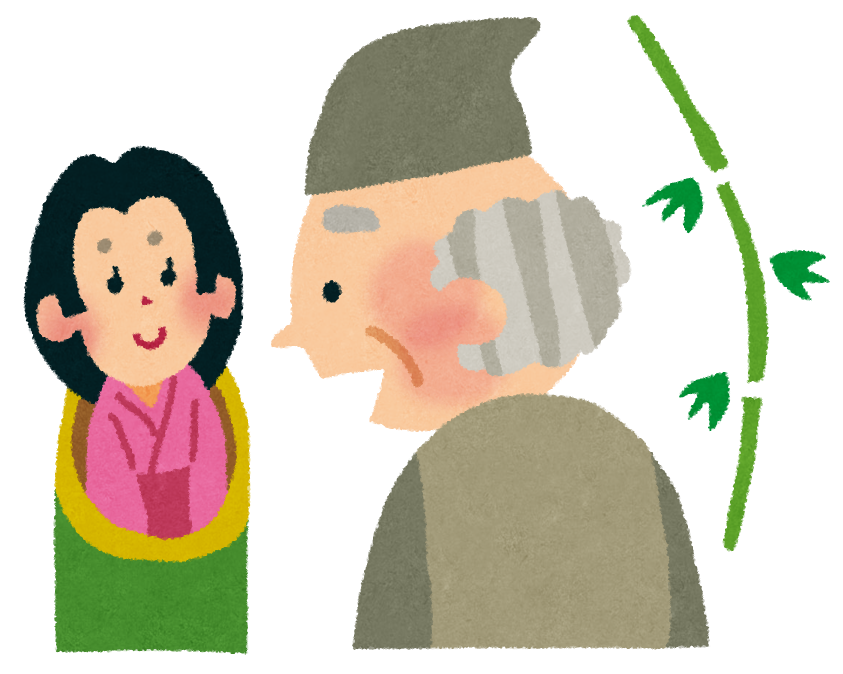 竹が、象徴するものとは？ミッション！ 作者は、なぜ「かぐや姫」を、竹から生まれさせたのか？「竹」が『竹取物語』でどのような役割をしているか、どんなことを象徴しているのか、自分たちの言葉で説明せよ ！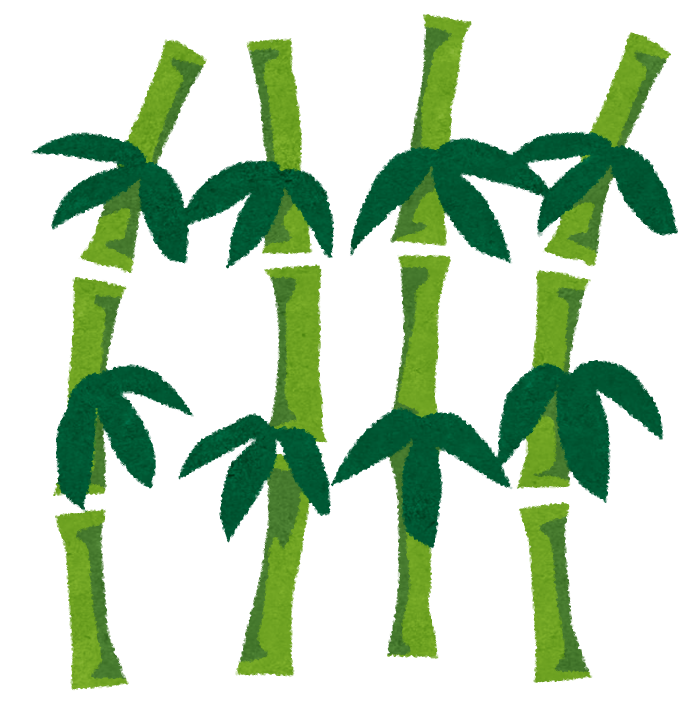 まず「竹」について、他の作品では どのように書かれているか 本を読んでみよう！ 「竹と私たちのくらし」中根周歩 【説明的文章・ノンフィクション】「竹の文化誌」スザンヌ・ルーカス【説明的文章・ノンフィクション】それ以外はすべて【文学】です「竹」萩原朔太郎 「竹のように」竹中郁 「つねならぬ話～竹～」星新一　「美女と竹林」森見登美彦　など次のスライドから「発表用」に使う スライドの例です。 これを使って進めていってください。図や絵を入れてもＯＫです。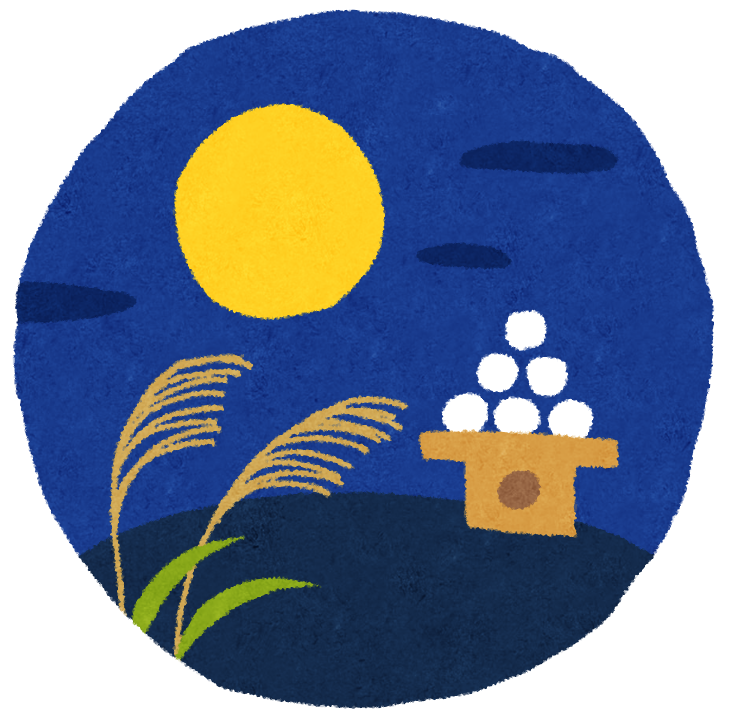 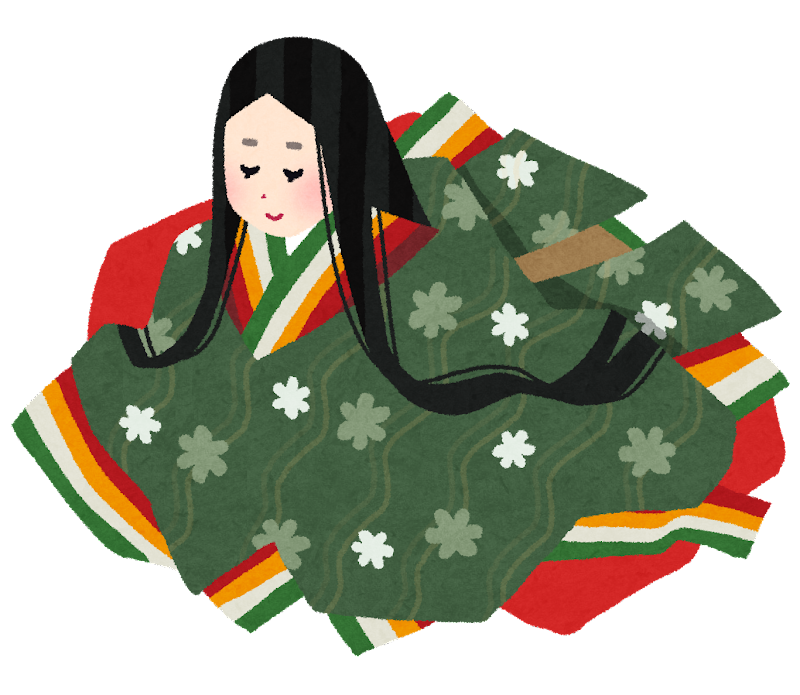 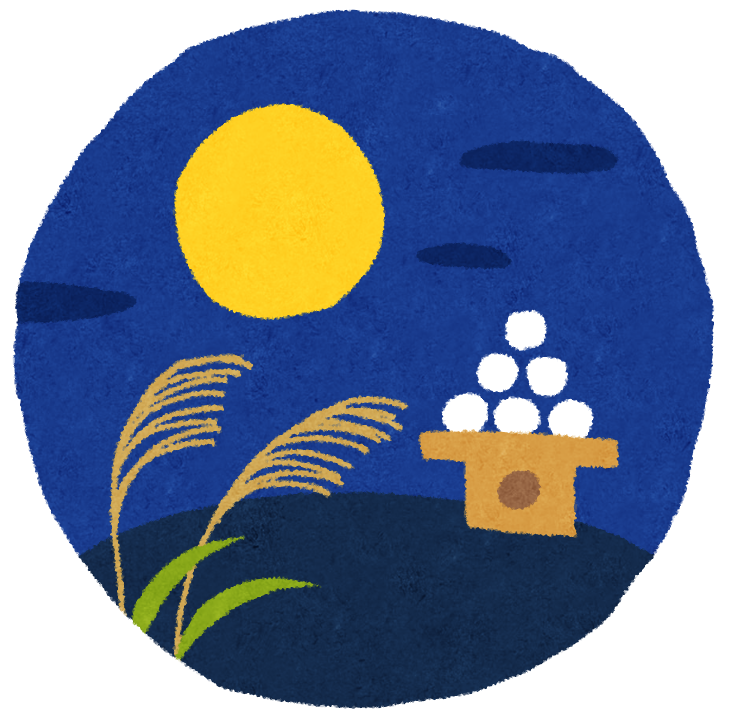 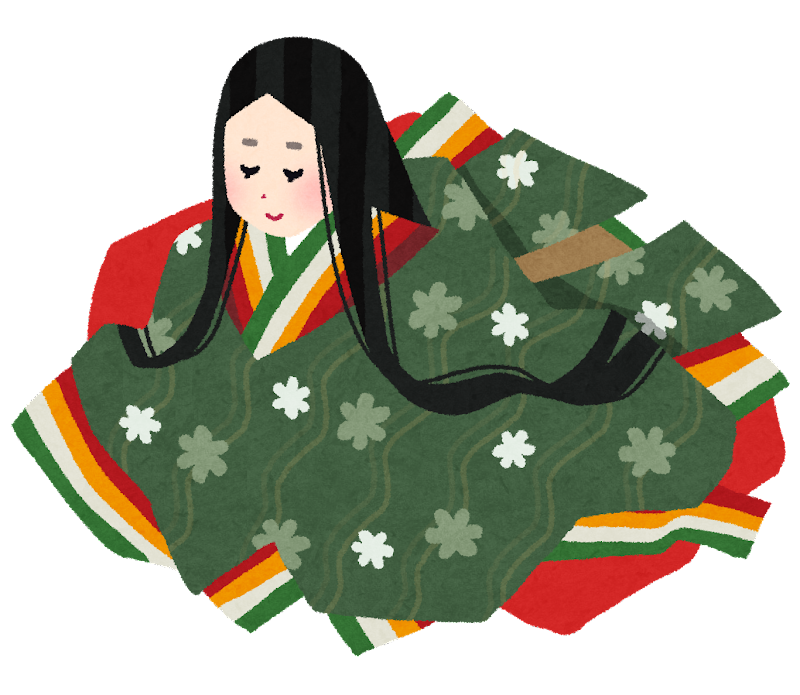 １　「竹」について説明的な文章から分かったこと（使用した本「　　　　　　　」より）〇〇２　説明的な文章以外の本（「　　　　　」）から、「竹」がどんなこと（どんなもの）を象徴するものとして書かれていたか〇〇３　「竹取物語」の中の「竹」は、どのような役割（意味）をもっているか４　作者が「竹」を「竹取物語」に使用した意図は？（かぐや姫を、竹から生まれさせた理由は）【書き方のヒントカード】 １「竹」について、説明的な文章（ノンフィクション）から分かったことを「箇条書き」でどんどん書く。 ２ 文学作品（フィクション）の描写を取り上げ、そこから「竹」が何を象徴しているか自分で考えたことを書く。例：『本の名前』という作品では「× × × 」という描写があり、そこから「竹」は△ △ △ という役割があると考える。 『本の名前』の中では「× × × 」と書かれており、△ △ △ を象徴するものとして描かれていると考える。 ３ 『竹取物語』での描かれ方を取り上げ、「竹」が「竹取物語」の中でどんな役割をしているか・どんなことを象徴しているか、自分の考えを書く 。例：『竹取物語』では「× × × 」という描写があり、そこから「竹」は △ △ △ という役割があると考える。 『竹取物語』の中では「× × × 」と書かれており、竹は 「△ △ △ 」を象徴するものとして描かれていると考える。４ １～３で書いた内容をつなげ、なぜ作者は竹を『竹取物語』に登場させたのか、自分なりに考えて書く。